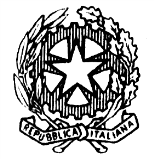 TRIBUNALE DI NOCERA INFERIORESEZIONE PENALEUDIENZA 21.10.2021 ore 09.00 e ss.Giudice: Dott. Federico NOSCHESE ORDINE DI CHIAMATA DEI PROCESSII° Fascia ore 09:00 – 10:00 (RGT n. 927-17) – RGNR n. 6672-13-Rinvio al 19.05.2022 (RGT n. 2136-16) – RGNR n. 2043-16-Rinvio al 19.05.2022 (RGT n 1218-19) – RGNR n. 2353-18-Rinvio al 03.11.2022 (RGT n. 373-21) – RGNR n. 1076-19-Rinvio al 28.04.2022 (RGT n. 314-21) – RGNR n. 5578/20-Rinvio al 28.04.2022 (RGT n. 5-21) – RGNR n. 5161-16-Rinvio al 20.01.2022 (RGT n 1279-19) – RGNR n. 6382-17-Rinvio al 03.03.2022 (RGT n. 1188-21) – RGNR n. 9243-15 -Rinvio al 28.04.2022 (RGT n. 702-21) – RGNR n. 318-19-Rinvio al 28.04.2022 (RGT n. 1238-21) – RGNR n. 4643-20-Rinvio al 28.04.2022(RGT n. 339-20) – RGNR n. 2023-19-Rinvio al 28.04.2022 (RGT n. 1528-20) – RGNR n. 7563-14-Rinvio al 28.04.2022II° Fascia ore 10:00 – 10:30 (RGT n. 378-21) – RGNR n. 5983-19-Rinvio al 28.04.2022 (RGT n. 2654-19) – RGNR n. 669-19-Rinvio al 28.04.2022 (RGT n 1818-19) – RGNR n. 3243-17-Rinvio al 28.04.2022 (RGT n. 1341-20) – RGNR n. 3970-19-Rinvio al 28.04.2022 (RGT n. 2919-19) – RGNR n. 1152-16-Rinvio al 28.04.2022 (RGT n. 1579-17) – RGNR n. 7783-15-Rinvio al 28.04.2022 (RGT n 1843-19) – RGNR n. 5383-18-Rinvio al 28.04.2022 (RGT n. 713-17) – RGNR n. 2293-15-Rinvio al 28.04.2022III° Fascia ore 10:30 – 11:30 (RGT n. 2035-20) – RGNR n. 4136-19  (RGT n. 2604-17) – RGNR n. 4739-16 (RGT n. 1613-20) – RGNR n. 2733-18 (RGT 2019-16) – RGNR n. 9229-15 (RGT n. 2030-19) – RGNR n. 5543-16 (RGT n 1816-19) – RGNR n. 7293-13 (RGT n. 1990-20) – RGNR n. 6953-16 (RGT n. 130-20) – RGNR n. 2123-18 (RGT n. 941-17) – RGNR n. 4155-15IV° Fascia ore 11:30 – 13:30 (RGT n. 322-21) – RGNR n. 4184-20  (RGT n. 1743/17) – RGNR n. 4357-13 (RGT 2168-16) – RGNR n. 5343-14 (RGT n. 1614-20) – RGNR n. 2623-18 (RGT n. 1610-20) – RGNR n. 543-19 (RGT n. 542-19) – RGNR n. 163-17 (RGT n. 2383-18) – RGNR n. 1777-18 (RGT n. 1794-17) – RGNR n. 683-16 (RGT 531-18) – RGNR n. 3073-15V° Fascia ore 13:30 – 14:30 (RGT n. 3018-19) – RGNR n. 1533-19 (RGT 541-19) – RGNR n. 6363-17 (RGT n. 2932-18) – RGNR n. 930-18 ore 13:30 (RGT n. 182-20) – RGNR n. 5589-18 ore 14:30